PROGRAMME D’ACTIVITE                  			« MOUN LAKAWAIB BO KAY NOU »ALSH DE MATERNEL MANSARDE                              DU 10 JUILLET AU 31 JUILLET 2017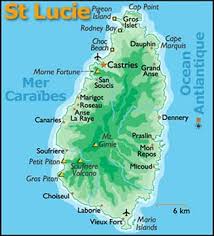 « Embarquement pourSainte-Lucie »LUNDI 10 MARDI 11 MERCREDI 12 JEUDI 13 VENDREDI 14 « Embarquement pourSainte-Lucie »Découverte du site, jeux de connaissances,Animations, show, chants et jeux diversDécouverte de l’île, jeux, danses culturelles, traditions, sports de Sainte-LucieAtelier culinaire, suite des activités manuellesJournée plage à corps de gardeA Sainte-Luce(activités diverses)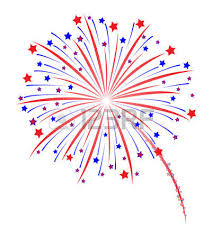 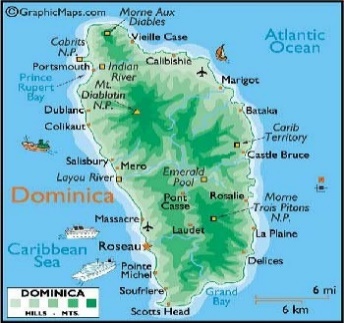 « Arrivée immédiate pour la Dominique »LUNDI 17 MARDI 18 MERCREDI 19JEUDI 20VENDREDI 21« Arrivée immédiate pour la Dominique »Présentation de l’île, réalisation de mini drapeaux et de carte,Apprentissage d’un chant de la Dominique  « OPHELIA »Présentation des animaux de la Dominique, création de mini animaux en argile projection d’un film documentaire sur la DominiqueJeux d’eaux, piscine gonflable, jeux divers autour de l’eau, dégustation des fruits locaux de la DominiqueJournée inter-îleActivités manuellesSur : Sainte Lucie, la Dominique et la GuadeloupeBain à la piscine du LamentinShow autour de la Dominique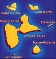 « Terminus immédiat pour  la Guadeloupe »LUNDI 24MARDI 25MERCREDI 26JEUDI 27VENDREDI 28« Terminus immédiat pour  la Guadeloupe »Présentation et expo sur l’île, jeu du memory, initiation des danses GuadeloupéennesJournée inter-centre, activités manuelles autour de la Guadeloupe, (confection de bijoux), initiation au gros k (avec intervenant)Projection des tenues traditionnelles, apprentissage de chant GuadeloupéensPrésentation des repas culinaires (projection), atelier culinaire (réalisation de gâteaux), jeux d’antan de la Guadeloupe et dégustationJournée détente à Anse FiguierRivière PiloteLUNDI 31Cinéma à Madiana, pique-nique, activités diverses sur le MaléconeCinéma à Madiana, pique-nique, activités diverses sur le MaléconeCinéma à Madiana, pique-nique, activités diverses sur le MaléconeCinéma à Madiana, pique-nique, activités diverses sur le MaléconeCinéma à Madiana, pique-nique, activités diverses sur le Malécone